eAppendix 1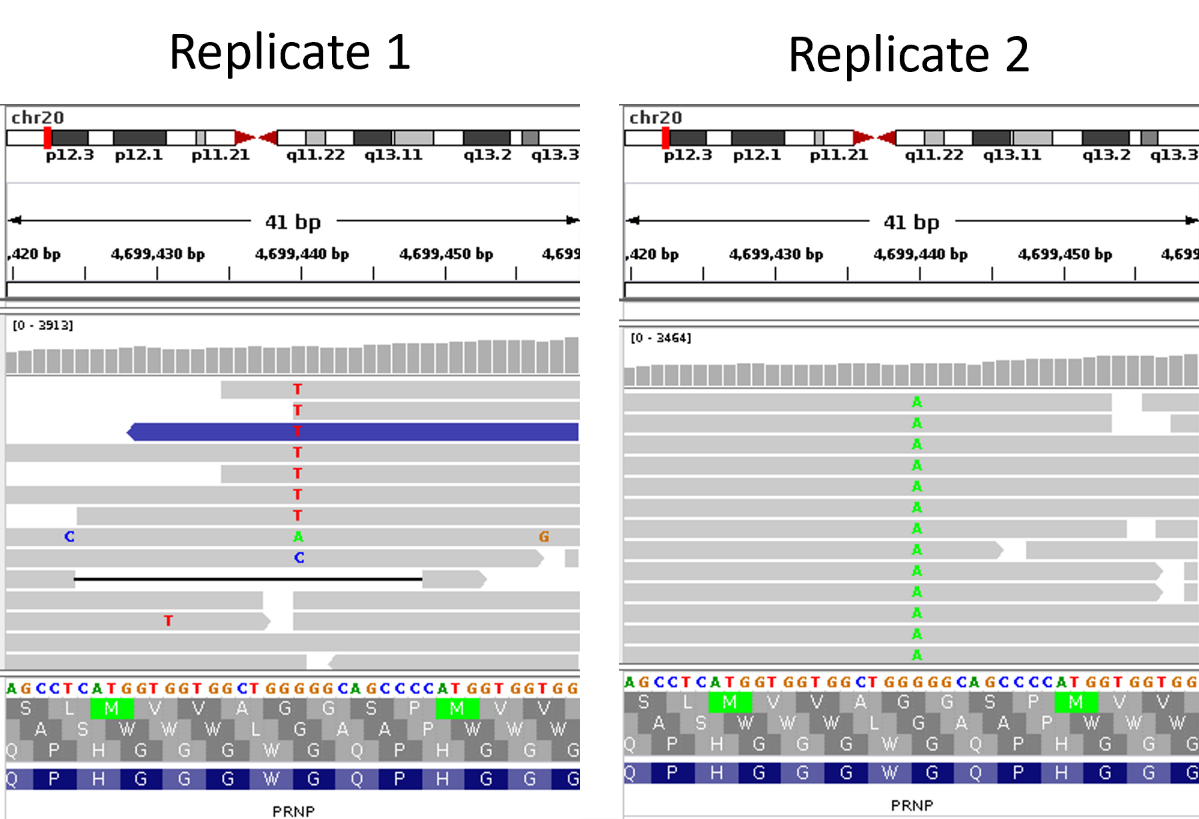 IGV displaying the reads from each replicate from the sample with a somatic variant at position 20.699440.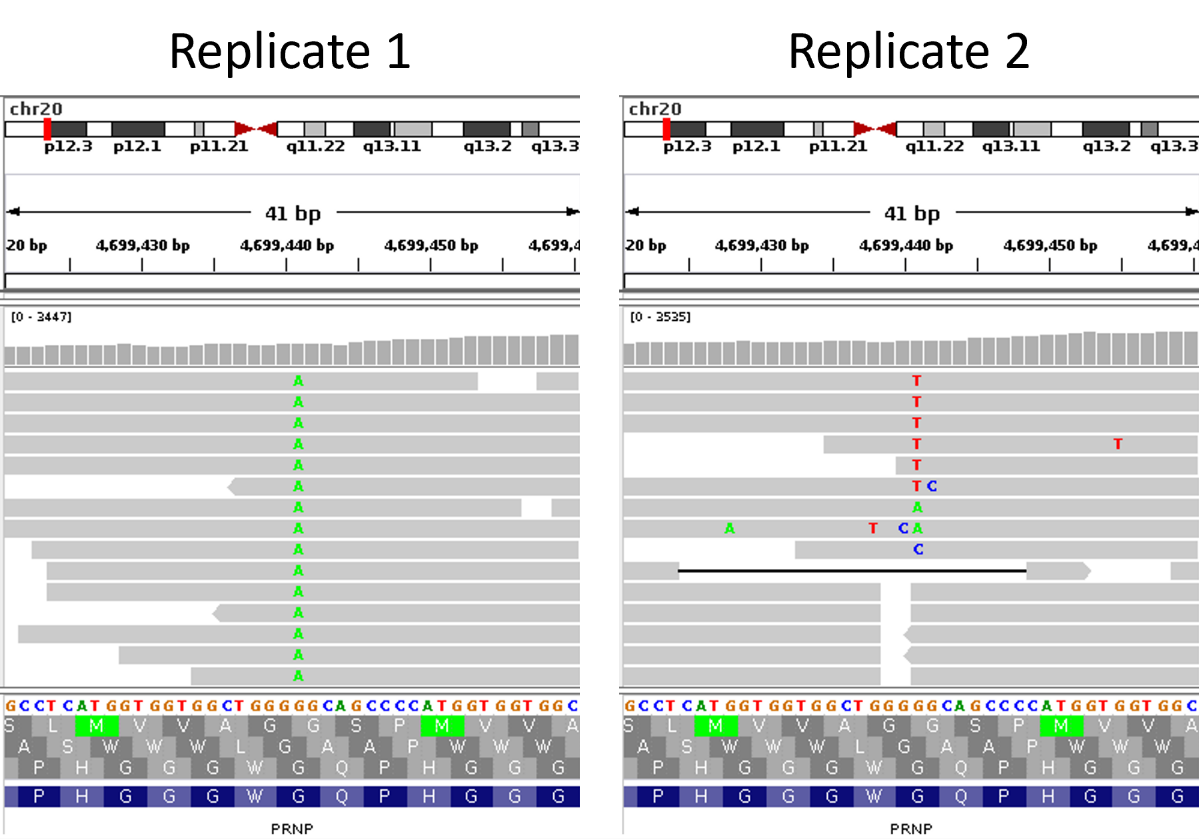 IGV displaying the reads from each replicate from the sample with a somatic variant at position 20.699441.